Supplementary figure. Scree plot of eigenvalues after principal component analysis.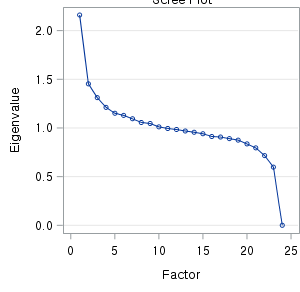 